Op wat wijzen de H-zinnen? Wat geven de P-zinnen aan? Voor wat staat EUH? Wat is de betekenis van dit pictogram? 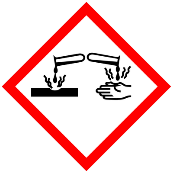 Wat is de betekenis van dit pictogram?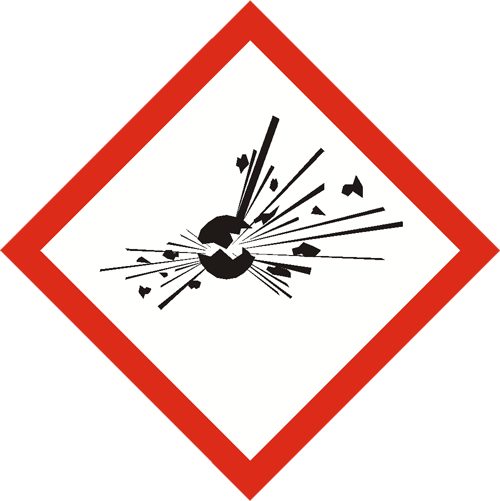 Wat is de betekenis van dit pictogram?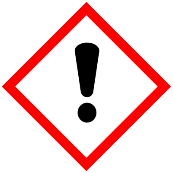 Wat is de betekenis van dit pictogram?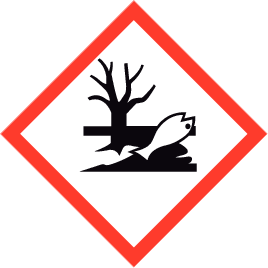 Wat is de betekenis van dit pictogram?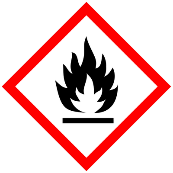 Wat is de betekenis van dit pictogram?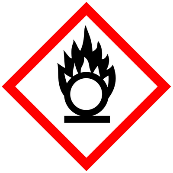 Wat is de betekenis van dit pictogram?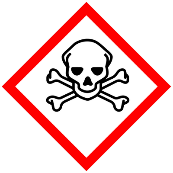 Wat is de betekenis van dit pictogram?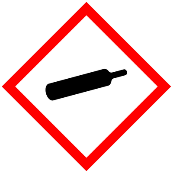 Wat is de betekenis van dit pictogram?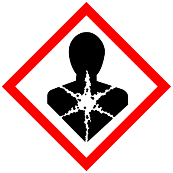 Wat betekent dit waarschuwingsbord? 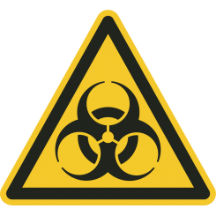 Wat betekent dit waarschuwingsbord? 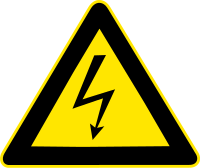 Wat betekent dit waarschuwingsbord? 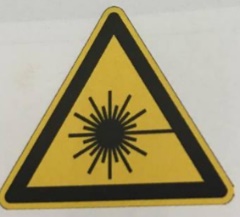 Wat betekent dit waarschuwingsbord? 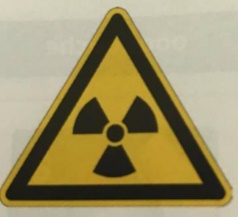 Wat betekent dit waarschuwingsbord? 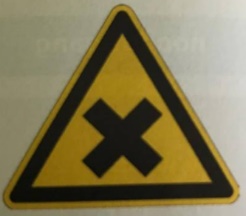 Wat betekent dit waarschuwingsbord? 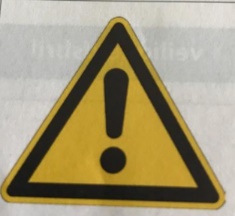 Gevaaraanduidingen die enkel in de EU-wetgeving staan. P-zinnen geven veiligheidsinstructies. H-zinnen wijzen op gevaar. Irriterend, sensibiliserend, schadelijkExplosief, ontplofbaarCorrosief, bijtendOxiderend, brandbevorderend OntvlambaarMilieugevaarlijkLange termijn gezondheidsgevaarlijkGassen onder drukToxisch, giftigLaserstraal Gevaarlijke elektrische spanningBiologisch besmettingsgevaarOpgelet: gevaarSchadelijke stoffenRadioactieve stoffen
Wat betekent dit reddingsbord? 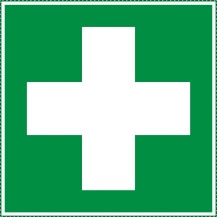 
Wat betekent dit reddingsbord?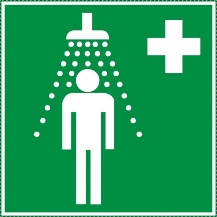 
Wat betekent dit reddingsbord?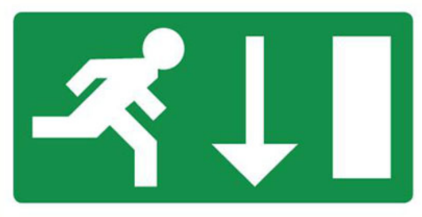 Wat betekent dit reddingsbord?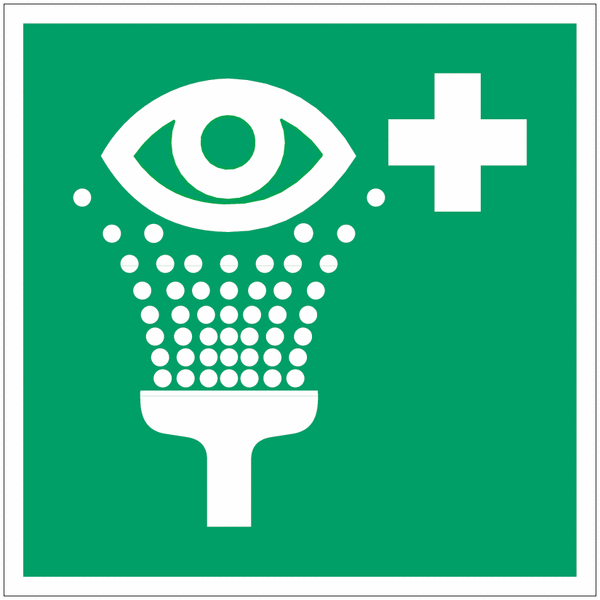 Wat betekent dit reddingsbord?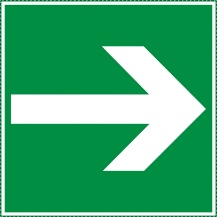 Wat betekent dit reddingsbord?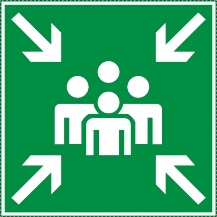 Wat betekent dit brandbestrijdingsteken?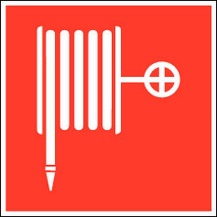 Wat betekent dit brandbestrijdingsteken?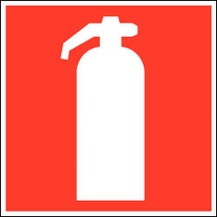 Wat betekent dit brandbestrijdingsteken?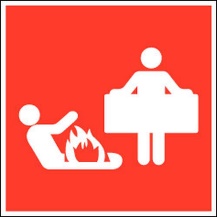 Wat betekent dit brandbestrijdingsteken?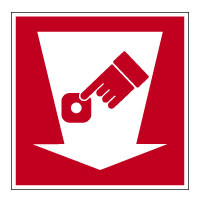 Wat betekent dit brandbestrijdingsteken?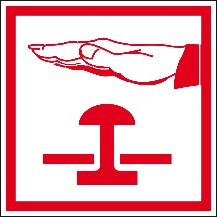 Wat betekent dit brandbestrijdingsteken?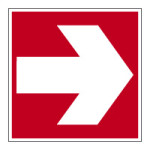 NooduitgangNooddoucheEHBOVerzamelplaatsTe volgen richtingOogdoucheBranddekenBrandblusapparaat BlusslangTe volgen richtingNoodstopBrandmelder